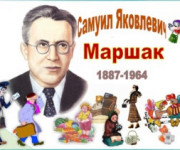 3 ноября 2022 г. исполняется 135 лет со дня рождения Самуила Яковлевича Маршака - советского поэта, драматурга и переводчика, автора популярных детских книг. Нет семьи, которая бы не читала произведения Маршака. Его стихи учили и учат детей красивому поэтическому слову. Поэт считал, что с помощью его стихотворений можно рисовать мир, мечтать, рассказывать интересные истории для всех поколений. В связи с этим проводятся следующие мероприятия:1.Всероссийская интеллектуальная викторина для дошкольников и учеников 1-х классов, посвящённая творчеству С.Я.Маршака (из цикла «Приключения воробышка Кеши») «Герои книжек Маршака!» подробнее и задания2.Всероссийский литературный конкурс, посвящённый 135-летию со дня рождения С.Я. Маршака «И среди первых - имя Маршака!» подробнее3.Всероссийский конкурс чтецов, посвящённый 135-летию со дня рождения С.Я. Маршака «Я читаю Маршака!» подробнее4.Всероссийский конкурс детского рисунка, посвящённый творчеству С.Я. Маршака «Я рисую Маршака!» подробнее5.Всероссийский конкурс, посвящённый детским сказкам «Мы со сказкой неразлучны!» подробнее